DERS SEÇİMİ KILAVUZUDERS SEÇİMLERİNDE İZLENECEK ADIMLARADIMTarayıcınızda https://uzem.neu.edu.tr/ adresine gidiniz. Kullanıcı adı ve şifreniz ile giriş yapınız (1).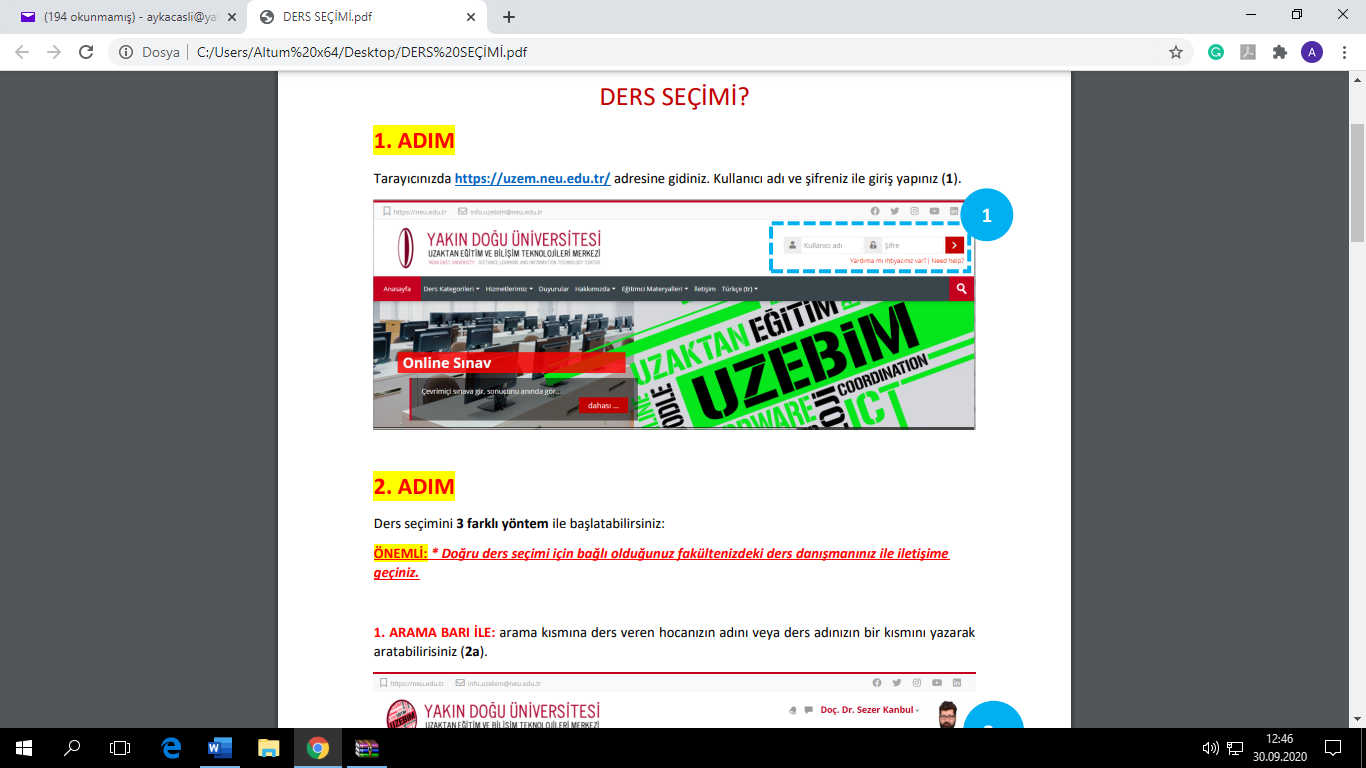 ADIMSağlık Hizmetleri Meslek Yüksekokulu (SHMYO) web sayfasından (www.shmyo.neu.edu.tr) akademik üst panelinden akademik programları girerek kayıtlı olduğunuz bölüme tıklayınız (http://shmyo.neu.edu.tr/akademik/akademik-programlar/ ). Yeni başlayan öğrencilerimiz 1. Yarıyıl güz döneminde var olan derslerin tamamını seçecektir. SMO kodlu derslerin birden fazla grubu olduğundan (bölümlere göre ders veren hocalar farklı) ders seçimleri yapmadan önce yine akademik üst panelinden ders programlarını tıklayarak ilgili grubu (Örneğin, SMO101A, SMO101B ve SMO101C gruplarından bölümünüze ait grubu ya da dersi veren hocanın adına göre SMO105 MCUMHUR ya da SMO105 NGOKBULUT) seçmesi önemlidir (http://shmyo.neu.edu.tr/akademik/ders-programi/ ).İkinci (2.) sınıflarda ders kaydı yaparken ilgili dönemde var olan derslerin tamamını seçecektir. Alttan dersi olan öğrencilerimizin güz dönemine ait alttan kalan dersleri de eklemeyi unutmaması önem arz etmektedir.Yukarıdaki hususlara dikkat edildikten sonra UZEM üzerinden ders seçimlerini yapılırken, Ders seçimini 3 farklı yöntem ile başlatabilirsiniz:ARAMA BARI İLE: Arama kısmına ders veren hocanızın adını veya ders adınızın bir kısmını yazarak aratabilirisiniz (2a).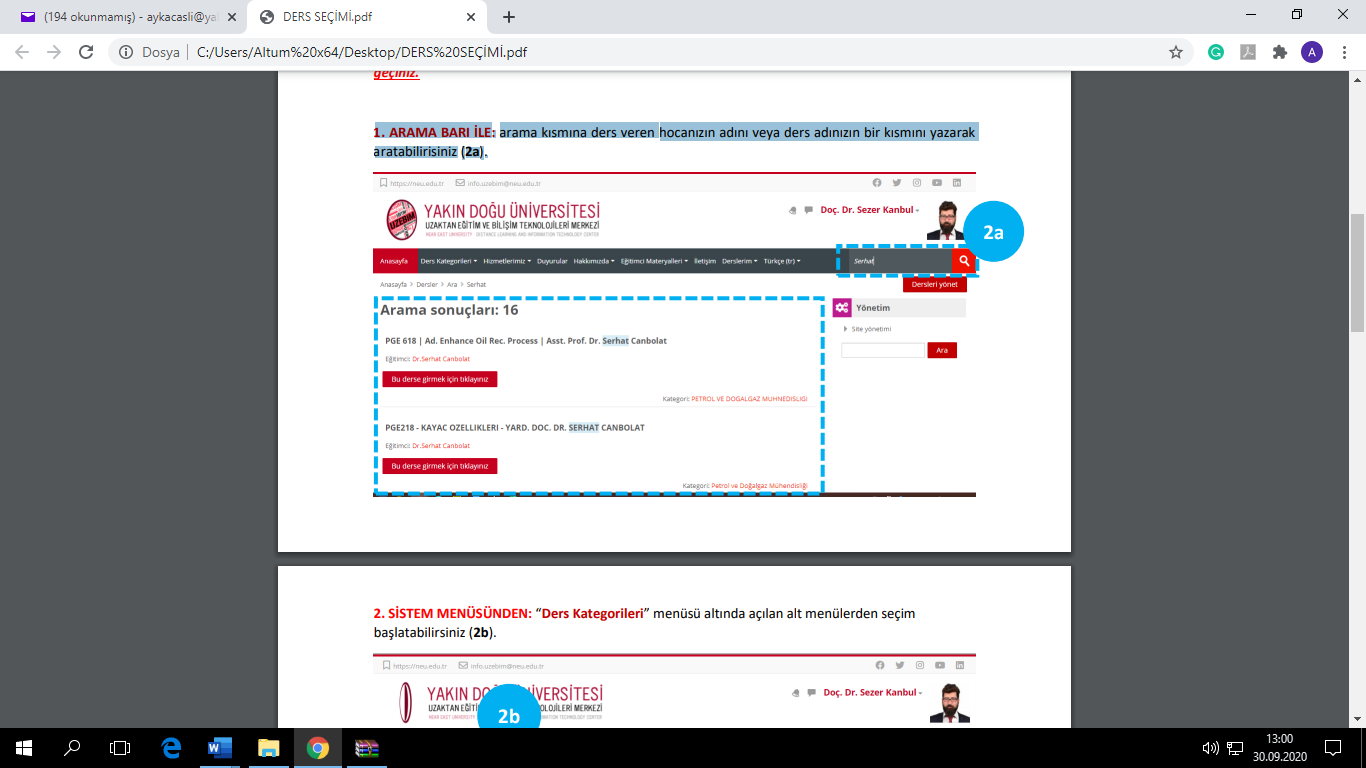 SİSTEM MENÜSÜNDEN: “Ders Kategorileri” menüsü altında açılan alt menülerden seçim başlatabilirsiniz (2b).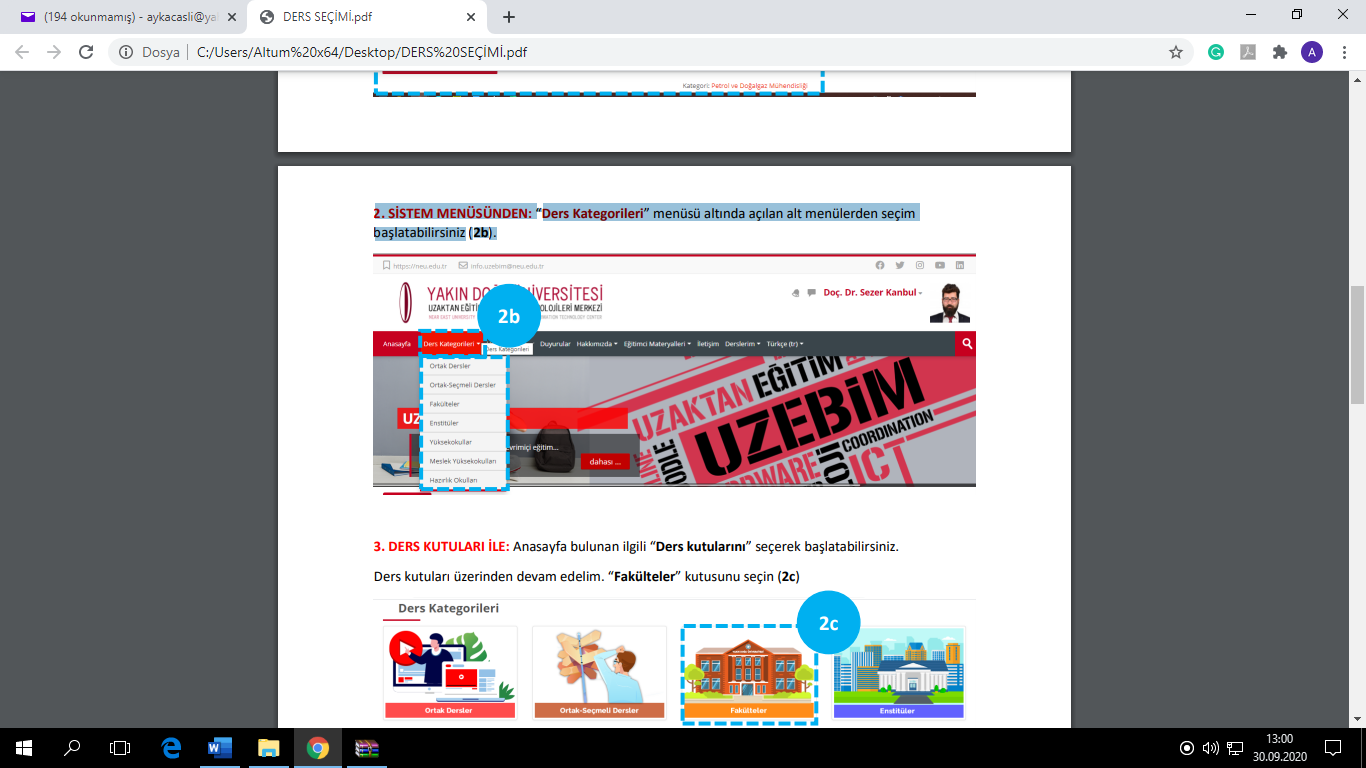 DERS KUTULARI İLE: Anasayfa bulunan ilgili “Ders kutularını” seçerek başlatabilirsiniz. Ders kutuları üzerinden devam edelim. “Fakülteler” kutusunu seçin (2c)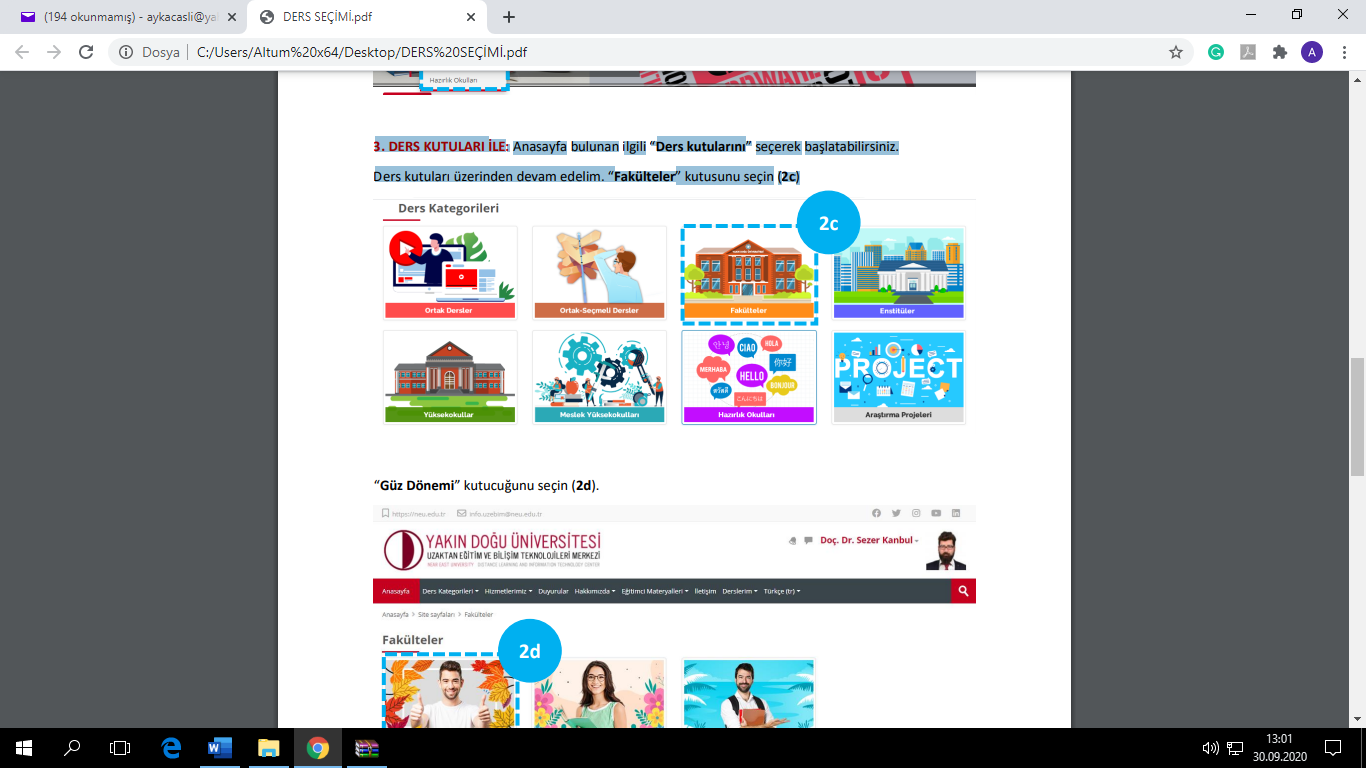 “Güz Dönemi” kutucuğunu seçin (2d).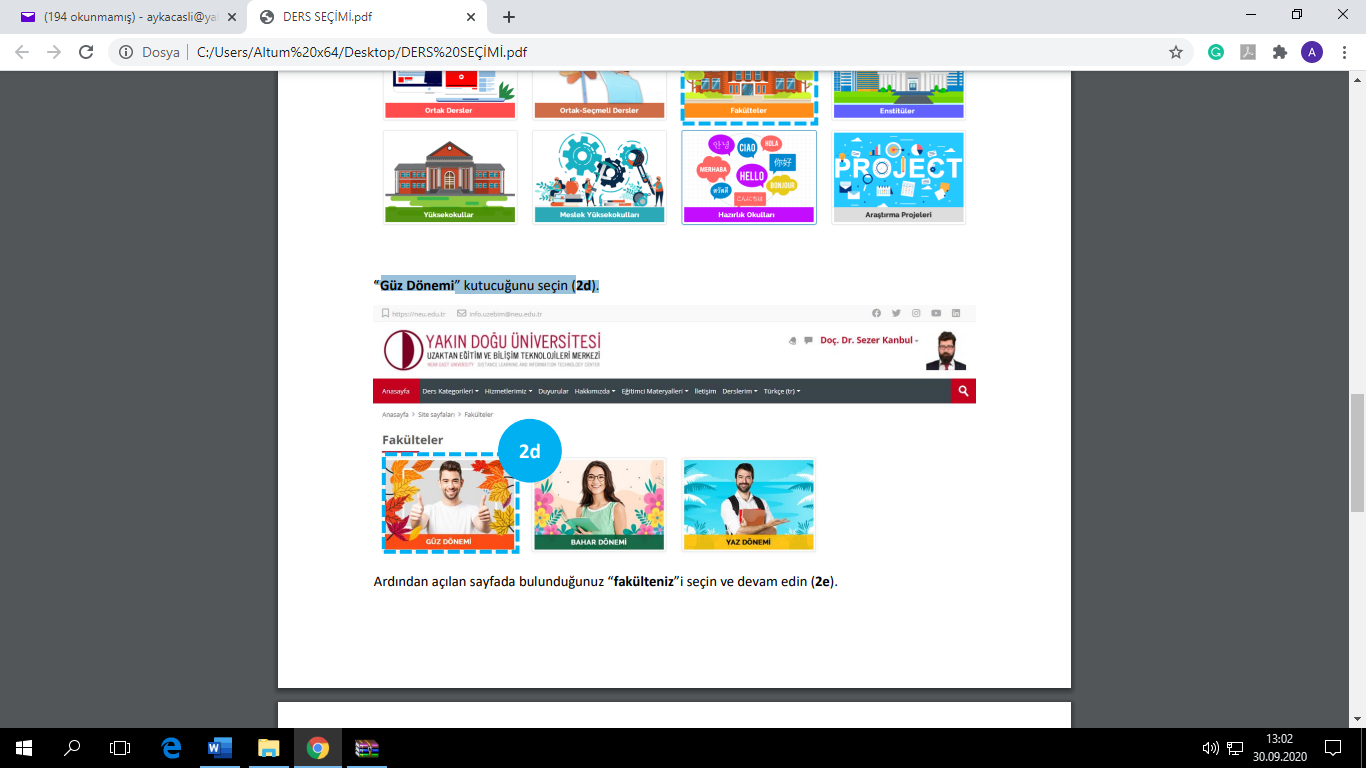 Ardından açılan sayfada bulunduğunuz “fakülteniz”i seçin ve devam edin (2e)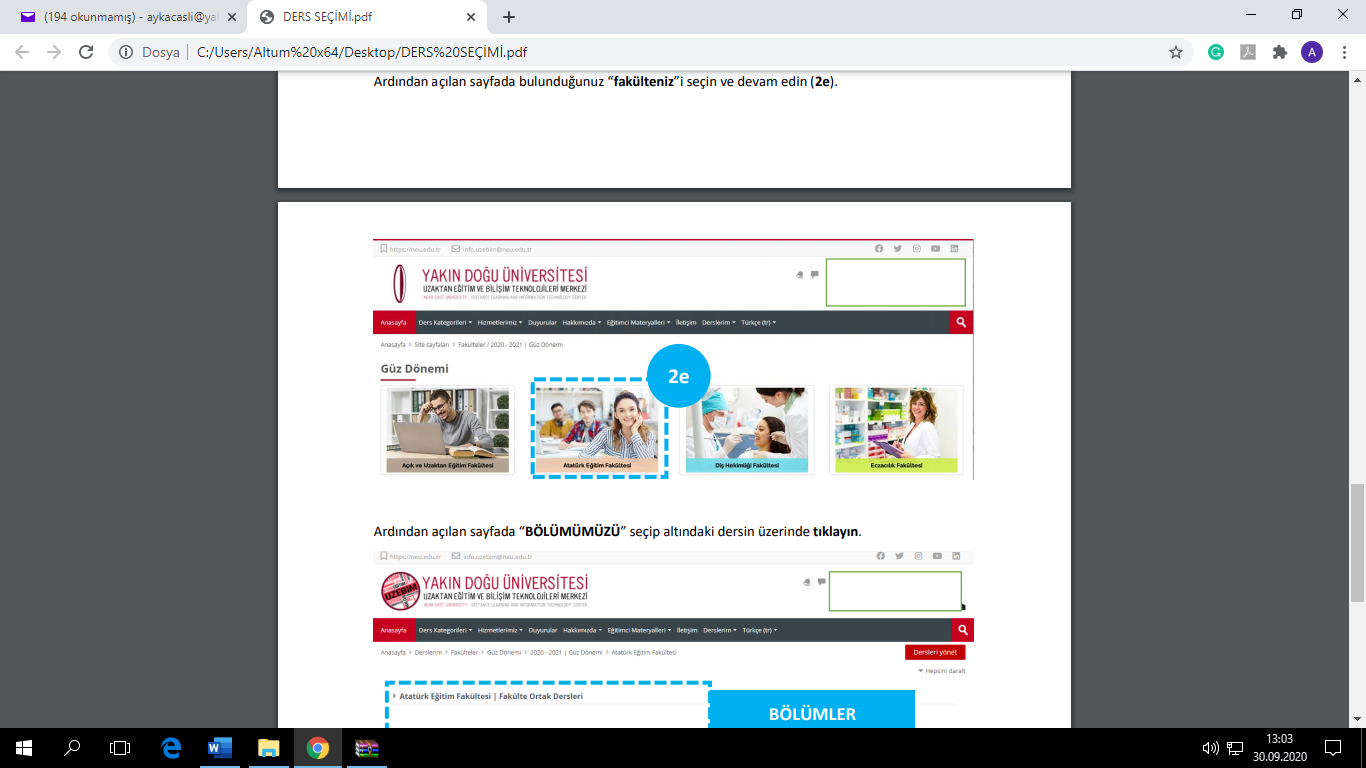 Ardından açılan sayfada “BÖLÜMÜMÜZÜ” seçip altındaki dersin üzerinde tıklayın.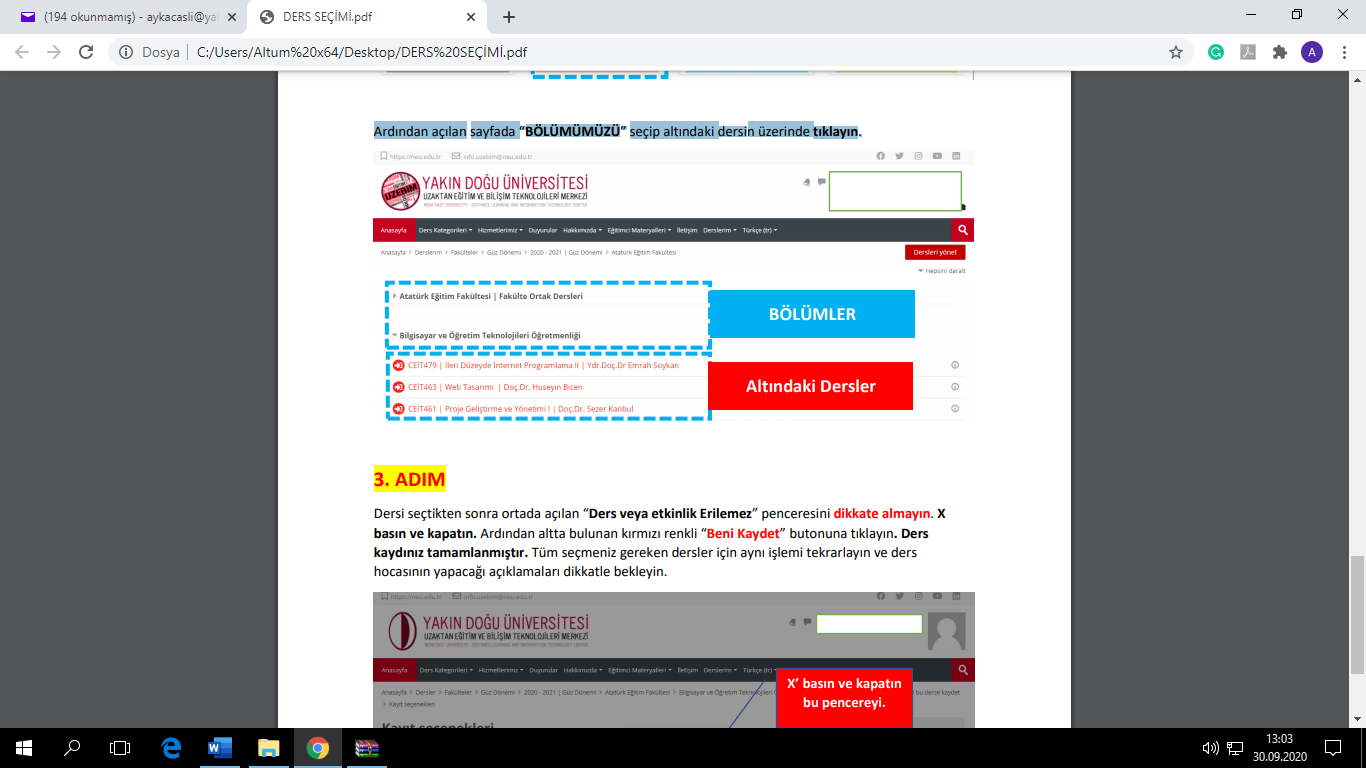 ADIM Dersi seçtikten sonra ortada açılan “Ders veya etkinlik Erilemez” penceresini dikkate almayın. X basın ve kapatın. Ardından altta bulunan kırmızı renkli “Beni Kaydet” butonuna tıklayın. Ders kaydınız tamamlanmıştır. Tüm seçmeniz gereken dersler için aynı işlemi tekrarlayın ve ders hocasının yapacağı açıklamaları dikkatle bekleyin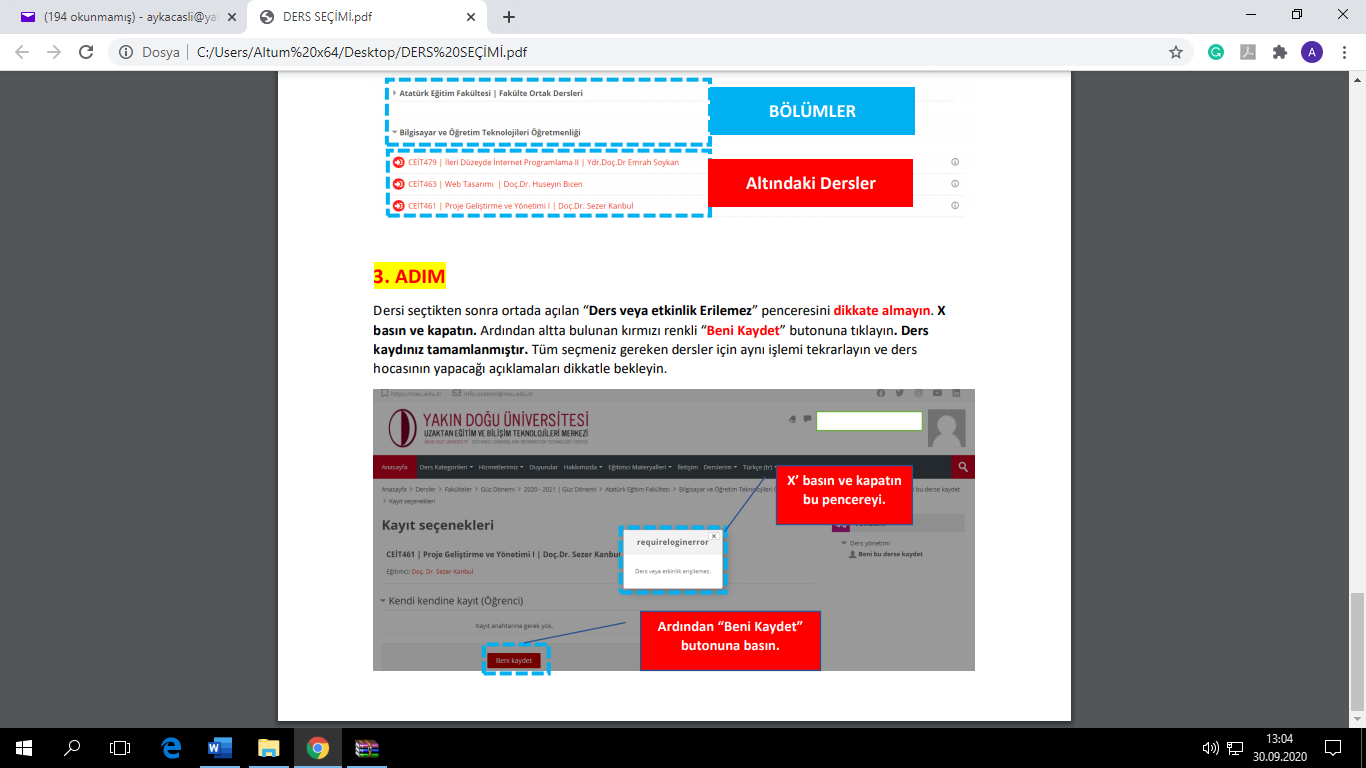 